Publicado en Madrid el 01/10/2020 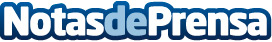 Townew, la papelera inteligente que sella y reemplaza la bolsa de basura automáticamenteTownew y Ziclotech lanzan conjuntamente en Europa una papelera inteligente para todo tipo de hogares. Sella y cambia la bolsa de forma autónoma, se abre automáticamente gracias a su sensor y neutraliza el olor. ¡No volverás a mancharte las manos!Datos de contacto:Rocío Alcántara605859351Nota de prensa publicada en: https://www.notasdeprensa.es/townew-la-papelera-inteligente-que-sella-y Categorias: Inteligencia Artificial y Robótica Dispositivos móviles Otras ciencias http://www.notasdeprensa.es